 REGION TEAMPENNING ASSOCIATIONP. O. WARING, TX  78074409-656-1196E-mail:  drtpa@outlook.comWebsite:  drtpa.com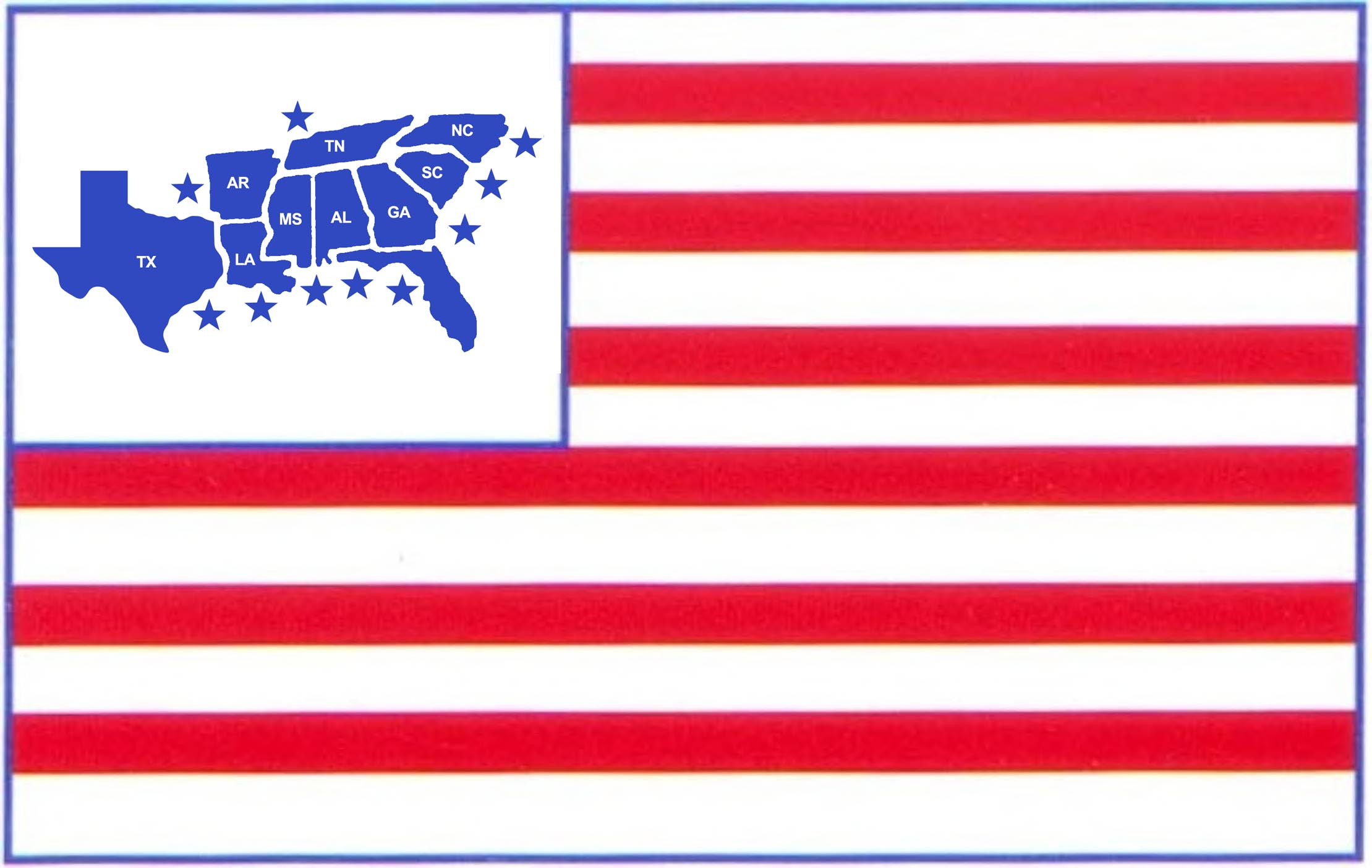 2019/2020 REGION TEAMPENNING ASSOCIATIONTABLE OF CONTENTSADMINISTRATIVE			    	Page  13ARENA SORTING RULES			Pages 26-27CLASSIFICATION SYSTEM/RATING		Pages 7-9CLASSES					Pages 9-2CODE OF CONDUCT			Page  7DIRECTORS, DIRECTOR-AT-LARGE		Page  4   EXECUTIVE DIRECTOR,    SECRETARY/TREASURERDISPUTES				Page 13DRESS CODE				Page 13ELECTION PROCEDURE FOR DIRECTORS	Page 16-19   DIRECTOR-AT-LARGE, EXECUTIVE   DIRECTOR, AND SECRETARY/   TREASUREREJECTION FROM SANCTIONED EVENT	Page 13 & 25ENTRY FEE CAPS				Page 14ESCROW FEES				Page 11FINALS QUALIFICATIONS			Page 15FORMAT					Page 12GUIDELINES FOR PROMOTERS/PRODUCERS   Page 19-20MEMBERSHIP DUES			Page 5PAYBACK SCHEDULE			Pages 14-15POINTS SYSTEM				Pages 6-7PURPOSE OF  REGION		Pages 2-3  TEAM PENNING ASSOCIATIONRANCH SORTING RULES			Page 28-31SPECIAL EVENTS				Page  10SUSPENSION OF MEMBERSHIP		Page  5TEAM PENNING RULES			Page 21-25TEAM SIGN-UP				Page 10-11TERMS, DUTIES, & RESPONSIBILITIES    Page 17-19   DIRECTORS, SECRETARY/TREASUER,   DIRECTOR-AT-LARGE, and   EXECUTIVE DIRECTORTIE BREAKERS				Pages 14 REGION TEAMPENNING ASSOCIATIONP. O. WARING, TX 78074409-656-1196E-mail:  drtpa@outlook.comWebsite:  drtpa.comDetermined to Remember The Penner Always.   REGION TEAM PENNING ASSOCIATION was organized in January of 1998 to give team penners the opportunity to step up from the local association events.  We have in the past and will continue in the future to produce high quality team penning events at a reasonable entry fee.Dixie Region Team Penning Association is set up to  sanction events in the Southeastern Region of the United States of America – Alabama, Arkansas, Florida, Georgia, Louisiana, Mississippi, North Carolina, South Carolina, Tennessee, Texas, and Virginia.  The membership of  REGION TEAM PENNING ASSOCIATION is made up of penners from more then fifteen (15) states.  Team Penning and Sorting is the fastest growing equine sport in the Nation.  The reason for the growth of this sport is due mostly to the opportunity for families to compete together.  With this in mind,  Region Team Penning Association encourages all Promoters/Producers to make their shows family friendly and to hold  on Sunday morning at all sanctioned events. Also, DRTPA requires that two youth penning or sorting classes be held at all sanctioned events.   We realize the growth of this association is in our youth and beginner team penners.  Promoters /Producers are encouraged to place Youth Classes at a time during their DRTPA sanctioned event that will allow the largest majority of the youth riders to participate.DRTPA has tried to develop a rating system, which will allow the member who is just getting started in this great sport, the opportunity to come into our association and have a class in which he/she feels comfortable riding.Past Boards of Directors have reviewed different rating systems and have implemented a program based on the tracking of points accumulated in 1st Go, 2nd Go, Final Go and Accumulated in all classes except Youth.  Using the point system allows  Region Team Penning Association to take into consideration the number of times a member rides throughout the year in relationship to the number of points acquired.  Also taken into consideration is an average for each rating level.  The point system went in effect for the 2007/2008 show season for  Region Team Penning AssociationYour Directors, Secretary/Treasurer, Director-At-Large, and Executive Director are very interested in making this the best association it can be and appreciate your suggestions.  While we are not always able to put into action every suggestion made by the membership, we work very hard to make decisions based on what is best for the largest majority of the membership; and we are always willing to try anything that will improve DRTPA.Together we can make  REGION TEAM PENNING ASSOCIATION the best that it can be.  We appreciate your support and look forward to a great team penning and sorting year in 2019/2020.Clint Price                Executive Director REGION TEAMPENNING ASSOCIATIONP. O. WARING, TX  78074409-656-1196e-mail:  dtpa@outlook.comWebsite:  drtpa.com2018-2019 BOARD OF DIRECTORS:	STEVE WELCH (1)	706-585-6867	:	EMMETT WHITEHURST (1)	352-528-2568:	AMY WHEATLEY (1)	706-318-1840:	ROY SATTLER (1)	318-464-7514:	DUSTIN JOHNSON (1)	662-312-6073: CASEY ROBINSON	828-777-1511:		BRIAN BUCKNER (2)	601-867-1090		RANDY SHEPPARD (1)	210-563-5058	SECRETARY/	BECKIE SHEPPARD	409-656-1196  TREASURERDIRECTOR	   AT LARGE:	LEONARD HARRIS		912-614-5411EXECUTIVE 		   DIRECTOR:	CLINT PRICE (1)	704-524-3229MANDATORY EVENTINFORMATIONMEMBERSHIP DUESA. Yearly membership shall be $30.00 for an individual and $40.00 for a family (including husband, wife, and children under the age of 18 living at home) for the Dixie Region Team Penning Association.B. All contestants must hold a valid Region Team Penning Associationclassification card to be eligibleto receive a payback check and/or awards.C. Persons not wishing to join the     Region Team Penning Association may    purchase an event permit for a fee in   the amount of $10.00 per day to   participate in a DRTPA sanctioned    event.  This person shall be rated at   the highest DRTPA rider    classification.  The show for which   the Event Permit is purchased will   not count toward the total qualifying   shows the rider needs to participate   in  Region Team Penning    Association Finals. An Event Permit   can only be purchased by the rider   for a maximum of two (2) DRTPA   sanctioned events per season. Jr. and   Sr. Youth Classes are exempt from the   membership requirement for   participation in a DRTPA sanctioned   event.  However, all Jr. and Sr.   Youth riders at the annual finals   must be an active DRTPA member.      In order to participate in    classes other than Youth Classes   at the Finals, the Youth Rider must      have attended a minimum of four (4)   sanctioned events and ridden a    minimum of eight (8) times. Active       membership or Event Permit is       mandatory for participation in any    class whether recognized DRTPA        classes or challenge or special event     classes at Dixie Region Team Penning   Association sanctioned events.II.	MEMBERSHIP SUSPENSIONAny member may be suspended and denied privileges of the Dixie Region Team Penning Association by the Executive Director for failure to pay any obligations when due to Dixie Region Team Penning Association, or to a promoter/ producer of an approved DRTPA show, or for giving a worthless check for entry fees, stall fees, office charges, or any other fees or charges including bank charges for returned checks.  The aforementioned also applies for failure of promoters/producers to timely file with the Dixie Region Team Penning Association any reports & escrow fees.Fourteen (14) days before action by the Executive Director, the intention to suspend or withhold privileges of Dixie Region Team Penning Association will be mailed to such member.  Upon suspension by the Executive Director, the name of the member may be published in any DRTPA Newsletter.  The suspended member’s name will appear in the next issue after suspension.  Upon full payment or filing of requisite report due Dixie Region, any suspension and denial of privileges under this section shall be terminated if approved by the Dixie Region Team Penning Association Board of Directors.III.	MEMBER CODE OF CONDUCT	All DRTPA members are required to display 	behavior that supports the family values 	of the organization.The organization will not tolerate any form of abuse, either verbal or physical, towards any other member, judge, director, secretary, or attendee of a DRTPA show.Excessive verbal abuse, and/or harsh, or foul language will not be tolerated at a DRTPA show.Open and apparent consumption of illegal drugs and/or alcohol at any DRTPA show in conjunction with or without behavior unbecoming a member will not be tolerated.  This includes the entire show	grounds and encompasses the 	arenas, barns, and warm-up areas.	Any member not adhering to the Member’s	Code of Conduct may be subject to 	disciplinary actions as determined and 	administered by the board of directors.	These actions may include a written 	reprimand, a fine, a suspension from 	DRTPA, and/or immediate removal from the 	show grounds.  IV.	CLASSIFICATION SYSTEM/RATINGS“Dixie Region Team Penning Association” will have five classifications/ratings, #1, #2, #3, #4, & #5. The DRTPA rating system shall be based on points accumulated throughout the Dixie Region Team Penning Association year as follows:  Points will be assigned in the 1st Go, 2nd Go, Final Go, and Accumulated of each class and will be based on the number of teams in each go round with the total number of teams in the class being used for the Accumulated as follows:Number of Teams    1st   2nd   3rd   4th   5th   6th   1     5-9           2     1    10-14          3     2    1    15-19          4     3    2    1    20-24          5     4    3    2     1        25-29          6     5    4    3     2    1    30-34          7     6    5    4     3    2    35-39          8     7    6    5     4    3    40-44          9     8    7    6     5    445 & More         10     9    8    7     6    5Number of Teams    7th    8th   9th  10th1     35-39         2     1     40-44         3     2     145 & More          4     3     2    1After the last show for the year, before the finals, each rider’s points will be totaled.  The total number of points will be divided by the total number of rides for the year, giving an average which will be compared with other riders with the same rating classification.  This information will be provided to the Board of Directors to review for rating decision.At the beginning of the DRTPA year, any member who is rated an Open Rider in any National Team Penning or Sorting Association shall be rated a #5 rated rider in Dixie Region Team Penning Association.  Classification System:  When a new member is signed up, he/she will be allowed to rate his/herself.  During the first show in which he/she participates, the Board of Directors present will determine whether or not the new member has properly rated him/herself; and if necessary make the appropriate rating adjustment.  The rating classification will remain in effect for one year. The following will be used to determine the rating to be used for a rider attending his/her first Dixie Region Team Penning Association sanctioned event:#1 – A Novice/Beginner rider or a rider who has not won over $500 while team penning or sorting.#2 – A rider who has won $501.00 to $2,000.00 while team penning or sorting.#3 – A rider who has won $2,001 to $3,500 while team penning or sorting.# 4 – A rider who has won $3,501 to $5,000 while team penning or sorting.# 5 – A rider who has won over $5,000 while team penning or sorting or a rider who is rated an Open rider in any National Team Penning or Sorting organization.The first show will be on the honor system.  If a rider abuses their right to rate his/herself at their first sanctioned Dixie Region Team Penning Association event, the Board of Directors has the right to rate that person as a #5 rated rider for the remainder of the show season.Any member may advance multiple levels at the end of the year due to their points standing, but a member will not be lowered more than one level per year.  Once a member has moved up from a #1 rated rider, he/she cannot ever be rated lower than a #2 rider again, unless a #2 rated rider participates in a minimum of four (4) sanctioned events for two consecutive years and remains in the below average bracket for those two years, he/she can be moved back to a #1 rating at the Board of Directors discretion. The Dixie Region Team Penning Association number system is based on points earned during the previous penning year beginning immediately following the annual DRTPA Finals.  Only points earned at Dixie Region Team Penning Association sanctioned event (youth divisions excluded) will count toward rating.  Should a member not participate in a minimum of five (5) Dixie Region Team Penning Association sanctioned events during the current penning year, his/her rating classification will be subject to re-rating by Board of Directors.  NOTE:  Points earned from Shoot-Outs/Challenges or added classes WILL count toward total points for rating determination.  POINTS from Year End Finals WILL NOT count toward total points for rating determination. V.  CLASSESThe Dixie Region Team Penning Association will make available fourteen (14) classes during the penning year. OPEN RANCH SORTING, #6 RANCH SORTING, #3 RANCH SORTING, OPEN ARENA SORTING, #6 ARENA SORTING, #3 ARENA SORTING, OPEN PENNING, #11 MIXED PENNING, #9 PENNING, #7 PENNING, #5 PENNING, #3 PENNING, SR. YOUTH PENNING (16 and under) and JR. YOUTH PENNING (12 and under).  Jr. Youth class teams will consist of two youth riders and one adult rider. The adult rider cannot at any time enter the herd. He/She is only allowed to turn cattle, coach from the line, and assist in penning cattle.  Should the adult rider enter the herd, the team will be disqualified.  The promoter/producer will be required to have a minimum of two (2) classes in addition to Youth Classes.  All classes shall be run in their entirety on the day started unless otherwise stated on approved flyer.Classes offered at the Dixie Region Team Penning Association Finals will be: OPEN SORTING, 2-MAN RANCH SORTING (OPTIONAL), JR & SR YOUTH RANCH SORTING, OPEN PENNING, #11 MIXED PENNING, #9 PENNING, #7 PENNING, #5 PENNING, #3 PENNING PICK & DRAW, SR. YOUTH PENNING PICK & DRAW, JR. YOUTH PENNING, and cannot be altered.  Definition of #11 MIXED PENNING Team will be: One member of the team will be of the opposite gender, a youth rider, or a rider 60 years of age or older with riders’ ratings totaling eleven (11)or less.“Special Events” such as SHOOT-OUTS, CHALLENGES, etc. (any class that is not a recognized Dixie Region Team Penning Association sanctioned class) may be incorporated in the penning format at Dixie Region Team Penning Association events and the Finals.  Any “Special Events” or classes that might be added during the course of a DRTPA sanctioned event, will have to be approved by directors who are present at the sanctioned event. All points earned in “Special Events” or added classes at DRTPA sanctioned events will be included in the determination of members’ ratings     for the next year.  The participation in any “ Special Event” or added class held during a Dixie Region sanctioned event will be counted toward fulfillment of the     participation requirement for Qualification to ride in the Finals and receive the year-end awards. Special Events are to be limited to one (1) per day at DRTPA sanctioned events.  The placement of the “Special Event” will be left to the discretion of the producer.  All Special Events and added classes will be run under DRTPA Rules, no exceptions will be made, and sanctioning fees will be paid to Dixie Region Team Penning Association for all “Special Events” and added classes.All Classes shall have a five (5) ride     limit and must change one rider, except the Jr. Youth Class. The Jr. Youth shall have a three (3) ride Limit.Teams shall consist of three (3) members, but may be permitted to run with less than three (3) in the event a member does not show on time.  In no case may a member be allowed to enter the arena after a cattle number has been given.  Infraction of this rule shall result in a “no time”.  If a team competes in any go without all three (3) team members, the missing team member will not be allowed to compete in any advanced goes.The closing for Sign-Up for the first DRTPA class of each day shall be set at one (1) hour before the advertised starting of the day.  The books will close for the next class when the  first team of the Second go round of  the preceding class is called into  the arena. No entries should be taken after the     closing of the sign-up.A minimum of 60 head of cattle is           required for a sanctioned Dixie Region          Team Penning Association event. Thirty         (30) head may be held for the Top 10             Finals in each sanctioned event. Youth riders desiring to ride in the #11 MIXED PENNING class must be 16 years of age and under.  (You are considered a Sr. Youth if you DID NOT turn 17 prior to the beginning of DRTPA penning year, October 1.  You are considered a Jr. Youth if you DID NOT turn 13 prior to the beginning of DRTPA penning year, October 1.)  A charge of $3.00 per rider on all teams will be made at each sanctioned event and distributed as follows:Minimum $1.00 per team on Team Penning & Sorting Classes to cover salary appropriation for Association Secretary/Treasurer.Minimum of $3.00 per team to be appropriated to the 100 Ride Penning Club on Team Penning Classes.Remaining $5.00 per team will be used for Dixie Region Team Penning Association expenses and Finals Awards or Added Money for Finals.The adult rider on the Jr. Youth Teams will not be charged an entry or Escrow Fee, but the Jr. Youth riders will be charged a $3.00 per rider Finals Escrow Fee on Team Penning & Sorting Classes. Minimum of $2.00 per team to be appropriated to the 100 Ride Sorting Club on Ranch Sorting Classes.Remaining $3.00 per team to be used for Dixie Region Team Penning Association expenses and Finals Awards or Added Money for Finals.        K. Once Dixie Region Team Penning Association show classes have begun, only Special Event Classes can be run within the show schedule unless prior approval of Board of Directors has been obtained, and so stated on approved flyer.  All classes shall be run in their entirety on the daystarted unless otherwise stated on approved flyer.  In the event of a short show the Producer can add classes, with the approval of Directors who are in attendance at the sanctioned event. L. No Producer will be allowed to add     more than $5,000.00 to any Dixie     Region Team Penning Association    sanctioned event, regardless of     whether the event is one day, two     days or three days. M. Since classes have draw teams, there     may be teams rated over the class    number but all teams will ride as     drawn.VI.	FORMAT All classes will consist of a minimum of One Full Go, Classes with 26 or more teams will have 30% (Minimum of 20 Teams) Back to 2nd Go, Top 10 to Finals. Teams with 25 or fewer teams will not have 2nd Go but will have One Full Go and Top 10 to Finals.Go Backs for the 2nd go will be in reverse order and Top 10 Finals teams will draw for positions.Teams in Second (2nd) go may be divided equally on cattle changes instead of 10 teams to a cattle change.All DRTPA Classes will be “Progressive”.The decision of the placement of Sr. Youth and Jr. Youth Penning Classes will be left up to the discretion of the Producer.The “NO TRASH” rule will be in effect for all classes except Jr. Youth Penning Class.#3 Penning Class and Sr. Youth Penning Class will be Pick & Draw…for each team picked rider will take a draw team or all rides can be drawn up to five (5) ride limit) VII.  DRESS CODEFor all DRTPA sanctioned events the dress        code shall be WESTERN ATTIRE, to mean:  a        long or short sleeved Western Shirt,        (Ladies’ sleeveless Western Blouses) with        collar, buttoned up the front and tucked                in, jeans, boots, and western hat or no        hat at all (No Caps, No T-Shirts, or Polo                    Type Shirts).  Infraction of the Dress             Code will result in a ten (10) second penalty to the team.  Anyone who observes a rider in violation of the dress code must bring it to the judge(s)’ attention BEFORE the team leaves the arena.VIII.	DISPUTESIn case a team/rider has a dispute, the team/rider will be required to put up a $50.00 deposit for a decision. If sustained, the team/rider will get their money back; if not, the money will go to Dixie Region Team Penning Association for added money for the DRTPA year end finals.  ANY & ALL protests must be filed with the Director-in-Charge announced at the penning.If protest is filed, the Director-in- Charge shall present said dispute,  along with the $50.00 deposit, to the judges.  Decision will be made by the judges, and the Director-in-Charge will present the finding to the team AFTER the 10th team has run in that set, but prior to the cattle exiting the arena.  In the event the two judges cannot reach a mutual decision, the Director-in-Charge will render a decision.  In all cases the decision is final and is not subject to appeal.Disputes resulting in loud and/or foul language will not be tolerated and member(s) participating in this type dispute will automatically be disqualified and asked to leave.IX.	ADMINISTRATIVEBoth DIXIE REGION TEAM PENNING ASSOCIATION AND PROMOTER/PRODUCER of a penning shall have the right to require any contestant, guest, or spectator to sign a release formholding Dixie Region Team Penning Association, promoter/producer, arena owner, and et al, harmless from any injury incurred as a result of the penning being held.  (In the case of a youth rider, the contestant’s parent or guardian is required to sign such release.)X.	TIE BREAKERSIn the event of a tie affecting the placing of teams, each team involved in the tie will be allowed to pen/sort one set of the designated cattle that was used for the finals herd.  The fastest time on the most cattle will win.In the event of a tie affecting individual point standings at the finals, each individual involved in the tie will be allowed to select one other qualified rider in that class and pen/sort one cow.  Fastest time wins.All tie-breakers will be done at the completion of the class in which they occurred.XI.	ENTRY FEE CAPSThe MAXIMUM that may be charged to a rider at regular scheduled sanctioned (Dixie Region Team Penning Association) events are as follows:  SORTING CLASS - $50.00; OPEN PENNING CLASS - $50.00; #11 MIXED PENNING CLASS - $50.00; #9 PENNING CLASS - $50.00; #7 PENNING CLASS - $50.00; #5 PENNING CLASS – 50.00; #3 PENNING CLASS - $50.00 SR. YOUTH PENNING CLASS – $10.00; JR. YOUTH PENNING CLASS – $5.00 (NOTE:  These are the maximum caps per rider.  Promoter/Producer may at his/her discretion charge a lower fee.The maximum that my be charged to a rider at the DIXIE REGION TEAM PENNING ASSOCIATION FINALS SHALL BE DECIDED BY THE Board of Directors.There are no entry fee caps for “Special Events” that may be offered at various pennings.XII. DRTPA PAYBACK SCHEDULEDIXIE REGION TEAM PENNING ASSOCIATION will pay back a MINIMUM of 50%, but no more than a MAXIMUM of 60% in all classes across the board at all regular scheduled sanctioned events using the following schedule.  The same table will be used for the DRTPA FINALS, but will be a MINIMUM of 60% payback across the board.EXAMPLE 1 to  15 Teams ……………………………………………..1 Place (100%)16 to  25 Teams ………………..……………. 2 Places (60%/40%)26 to  35 Teams …………………….. 3 Places (50%/30%/20%)36 to  50 Teams ……………..4 Places (40%/30%/20%/10%)51 to 100 Teams …..5 Places (30%/25%/20%/15%/10%)101 to 200 Teams…6 Places (30%/25%/20%/12%/8%/5%)201 & Over …….7 Places(25%/20%/17%/14%/11%/8%/5%)XIII. PAYBACKAt all DIXIE REGION TEAM PENNING ASSOCIATION events during the penning year, promoters/producers must pay a MINIMUM of 50% payback in all classes, but no more than a MAXIMUM of 60%. Promoters/Producers may however, offer awards to individual team winners and/or to an individual high point rating rider as they deem appropriate.A MINIMUM of 60% payback will be paid across the board, plus awards, at the DIXIE REGION TEAM PENNING ASSOCIATION FINALS.  No moneys will go to promoters/producers at the FINALS SHOW.Payback for “Special Events” offered at sanctioned DRTPA pennings is at the sole discretion of the promoter/ producer.                       XV.  FINALS QUALIFICATIONSTo be eligible to participate in the DixieRegion Team Penning Association Annual Finals, a member must participate in a minimum of four (4) sanctioned events and riding a minimum of eight (8) times at each show during the current penning year.  To be eligible to receive the end of year award, a member must participate in a minimum of seven (7) sanctioned events and riding a minimum of eight (8) times at each show during the current penning year.  To be eligible for the extra end of year award, a member must participate in a minimum of eight (8) sanctioned events and riding a minimum of eight (8) times at each show during the current penning year.  Year-End Awards for participation in seven (7) or eight (8) shows will be made regardless of participation in Year-End Finals.  This requirement is for all classes except Sr. and Jr. Youth.  All workers will be allowed to count shows worked toward Finals qualification requirements for participation and awards. In order for the show to count as a qualifying show, the worker must fulfill one (1) full day of work in his/her position at the show.  Sr. and Jr. Youth members can ride in Finals Youth classes without the four (4) show requirement as long as their parent or guardian has met the qualifications to participate in the Finals.There will be no HARDSHIP exceptions madefor qualifying for the Annual DRTPA Finals.XV. DIRECTORSThe four (4) original founding states of DIXIE REGION TEAM PENNING ASSOCIATION, which consist of ALABAMA, FLORIDA, LOUISIANA, and MISSISSIPPI, shall have a minimum of one (1) Director representing each state.  If the states have sanctioned events and 51 to 100 members, the state will have two (2) Directors.  If the state has sanctioned events and has 101 to 150 members, the state will have three (3) Directors.  The maximum number of Directors per state will be three (3).  All other States which produce Dixie Region Team Penning Association sanctioned events and have a minimum of 10 paid members as of the first day of the previous Finals Show will be allowed one (1) director.  Any states that have DRTPA produced shows and have a minimum of 50 paid members as of the first day of the previous Finals Show will be allowed two (2) Directors total. State Directors to be nominated and elected by the general membership in their respective state.  Should there not be nominations from the general membership to fill Director positions for each State, the Board of Directors shall appoint Directors to fill empty positions. If a state is eligible for more than one (1) Director, their terms will be staggered.  See under TERMS below.States other than the original four (4) founding States of DRTPA will have no Director or membership voting rights unless there are events sanctioned in those states.  There shall be one Director-at-Large and one Executive Director to come from within the current Board of Directors.  Their election shall be by the current Board of Directors before the General Membership meeting held during the Finals each year.  The Executive Director and Director-At-Large will be in addition to the other state directors i.e. when a state director is appointed as Executive Director or Director-At-Large, that opens that state position to be filled immediately.  From within the Board of Directors, the Executive Director may appoint three (3) Trail Bosses.  It will be the responsibility of the Trail Bosses to work with Promoters/Producers for consistence and improvement of all shows.  In addition, there shall be one  (1)Secretary/ Treasurer elected by the Board of Directors whose term will begin on January 1 of each year.Meetings of the Board of Directors will be scheduled at least twice a year as called by the Executive Director.  One meeting will be immediately prior to the Finals and the other should coincide with a scheduled show.Any director that misses 2 consecutive called meetings, regardless of quorum, will be removed and replaced by a member from that state appointed by the Board of Directors.  All Board of Directors meetings will be conducted by “Roberts Rules of Order” as understood by the Board of Directors.TERMS, DUTIES & RESPONSIBILITIES OF BOARD OF DIRECTORS,DIRECTOR-AT-LARGE,AND EXECUTIVE DIRECTOR TERMS:  The Board of Directors is elected by their respective states and if a state has more than one Director they shall serve staggering terms.  The Director from each State who receives the highest number of votes will serve a two (2) year term.  The remaining Director will serve a one (1) year term.  The Director-At-Large and Executive Director as appointed by the current Board of Directors shall serve a term of one (1) year.  These terms to begin on Monday immediately following the finals each year.  All may succeed themselves without regard to term limits.DUTIES OF DIRECTORS:  Directors shall exercise ordinary business judgment in managing the affairs of the DIXIE REGION TEAM PENNING ASSOCIATION.  Directors shall act as with respect to the interest of the members and shall act in good faith and take actions they reasonably believe to be in the best interest of the DIXIE REGION TEAM PENNING ASSOCIATON.DUTIES AND RESPONSIBILITIES OF THE DIRECTOR-AT-LARGE:  When the Executive Director is absent, is unable to serve or act, the Director-at-Large shall perform the duties of the Executive Director.  The Director-at-Large shall also perform other duties as assigned by the Executive Director of the Board of Directors.  He shall further have the authority to:Serve or appoint a “Director-in-Charge for each Dixie Region Team Penning                     Association sanctioned event.Schedule sanctioned events and insure     that show producers have the quality     of judges, announcers, time keepers,       and other qualified personnel    necessary before a show can be     sanctioned by the Dixie Region Team     Penning Association.Coordinate activities with relation to the Dixie Region Team Penning Association Finals with the Executive Director, subject to the supervision of the Board of Directors.DUTIES AND RESPONSIBILITIES OF THE EXECUTIVE DIRECTOR:  The Executive Director shall be the chief executive officer of the Dixie Region Team Penning Association.  The executive director shall supervise and control all the business and affairs of the Dixie Region Team Penning Association and shall preside at all meetings of the membership and members of the Board of Directors.  He shall further have the authority to:Have charge and custody over all funds, subject to the supervision of the secretary/treasurer.Maintain the financial books and records of the Dixie Region Team Penning Association, subject to the supervision of the secretary /treasurer.Serve in the capacity of a general manager or chief operating officer for the Dixie Region Team Penning Association, including, but not limited to, the handling or     supervision of day-to-day operations	    such as business matters, sanctioned                  competitions and similar matters.Have charge and custody over the Dixie Region Team Penning Association Finals subject to the supervision of the Board of Directors.Shall have the sole authority to call a meeting of the Board of Directors and special meetings of the Board or general membership when he deems necessary.GUIDELINES FOR PROMOTERS/PRODUCERS1.  The promoter/producer shall be the person           in charge of the DIXIE REGION TEAM PENNING     ASSOCIATION sanctioned event, but may not 	hold the position of Director-in-Charge at 	a show where he/she is the promoter/ 	producer.2.  The promoter/producer must be present on     the show grounds for the duration of the           show.  In the event an emergency arises    and the promoter/producer is unable to     fulfill his duties, he/she may appoint     an acting promoter/producer in his/her     absence.The promoter/producer will insure that all moneys will be paid to contestants on day of show.The promoter/producer will have the sole responsibility to advertise his penning by means of flyer, newsletter, telephone, or by means he/she deems appropriate and shall incur all expenses for doing so.  All flyers or advertisement must be submitted to the Director-at-Large a minimum of 60 days prior to any sanctioned event for approval.  This must be done before mail-out or publication. Failure will result in a $100 fine.No promoter/producer shall allow a team or teams to be added after closing sign-up for that class.  The books will close for the next class when the first team of the 2nd go-round is called into the arena.Promoter/producer shall make every effort to keep arena dimensions as close to the “recommended” MAXIMUM dimensions of 200’ in length by 100’ in width.*All promoters/producers of a sanctioned DIXIE REGION TEAM PENNING ASSOCIATION event are required to have a readable display clock at all events.(Electric eye will not be used to start time.)The clock must be set on 61, 76, or 91 seconds for TEAM PENNING classes.**Promoters/producers are required 	to tarp” the cattle end of the arena when panels are being used at that end and ensure that all corners are angled @ 45 degrees or rounded.Promoters/producers shall supply 	and set up a pen with dimensions of 16 feet across the back, 24 feet sides, 16 foot wing, and 8 foot front panel with 10 foot opening and situated 25% from the back wall, but no more than 60 	feet.                It is mandatory to place a solid material (cloth, banner, plywood, etc.) at least 12” wide, but no more than 48” wide and at least 12 feet in length across the back panel of the pen.Promoters/producers shall mark off an area at the cattle end of the arena to bunch the cattle in the middle approximately thirty (30) feet in the center.  Promoter shall have on the premises some type of device which will allow for the removal of cattle from the back of the pen once a run is completed in the penning classes.Promoters/producers have the option of having all classes as Pick/Draw with one mandatory draw, five (5) ride limit still applies.  A rider can draw all five (5) rides.  This does not change the #3 Penning and Senior Youth Pick/Draw where it is mandatory one draw for each picked team or the rider can draw all five rides.*Some arenas may not allow for such dimensions, placing a burden on a producer to do so.  This is understandable, but producers should make every effort to keep the arena “close to these “recommended” dimensions”.** A flat 90:00, 75:00, or 60:00 second time is a good time, therefore, in order to assure that a team did not go over the allotted 90:00, 75:00, or 60:00 seconds, it is MANDATORY that all promoters/producers set their official time clock on 61:00, 76:00, or 91:00 seconds for all penning classes.DIXIE REGION TEAMPENNING ASSOCIATIONTEAM PENNING RULES1.  A team must cut from a herd of approx-    imately 30 head, and pen three head of     cattle with the assigned number. The     fastest time wins.  A warning may be     given to the team 30 seconds prior to     final time being called. While not     mandatory, it is strongly recommended     that this warning be given.  Failure     to give the 30 second warning does     not entitle the team to a re-ride.      A time limit of 60 seconds will be used    for all team penning classes except    #3 and Youth.    A. The time limit for the second go will be 	60 second except for #3 and Youth classes.  The clock will be set on 61seconds.The time limit for the Sr. Youth and	Jr. Youth Classes will be 90 seconds	for all goes.  The clock will be set 	on 91 seconds.  The time limit for #3    Penning Class will be 75 seconds for all    goes and the clock will be set on 76     seconds.2.  A team shall consist of three (3) riders,but may be permitted to ride with less if     a team member(s) does not show on time.  A    late member entering the arena after time           starts shall result in a “No Time”.3.  All cattle must be bunched tightly      as possible on the cattle side of the    start/foul line within the designated                                     area before the team begins.  The line     judge will raise the flag to indicate     to the announcer when the arena is ready.    Time begins and contestants will be given    their cattle number when the flag is     dropped as the first horse crosses the    start/foul line.  (Any part of the first    horse crossing the start/foul line will     start the time.)  Any delay in crossing     the start/foul line will result in a “No     Time.”4.  To call for a time, one rider must breakthe plane at the opening of the pen with one hand raised in a distinct manner ABOVE THE	SHOULDER.  The pen judge will drop the flag, stopping time, once the nose of the first horse has broken the plane and cattle           are COMPLETELY in the pen.  If a DESIGNATED NUMBER COW is on the pen side of the start/    foul line while a team is calling for a    time, the pen judge will drop his flag    to denote a call for time and point to    line judge, but time will not stop until    the cow is on the cattle side of the    start/foul line, at which time the line    judge will drop his flag to stop time.     If an animal escapes as a team is calling    for time, they will be judged a “No Time”.    The definition of “escaped animal” is one    with any part of the animal coming out of    the pen.5.  A team may call for time with only oneor two assigned cattle penned.  However,    teams penning three head place higher    than two or one, regardless of the time.    In a multiple go-round contest, in the event    that a team pens their cattle in only one    round, the fastest time wins. Regardless of    which go-round.  In a multiple go-round     contest, the teams that pen in each go-    round will beat teams that fail to pen in    a go-round, regardless of the number of    cattle penned or time.  For example:  Times    in 3 go-rounds beat time in 2 go-rounds;     times in 2 go-rounds beat time in 1 go-round;    and times in 1 go-round beat a “No Time.”6.  Contact with cattle with hands, feet, rope,     bats, romals, or any other equipment, or     hazing with hats, equipment or any other    apparel will result in a “No Time.”7.  The “NO TRASH” rule will be in effect at     all Dixie Region Team Penning Association    sanctioned events in all classes, except    the Jr. Youth Class.8.  Sixty (60) seconds after the last member    of a team finishing leaves the arena, the    following team must be in the arena ready    to ride.  Any delay will result in a “No    Time” unless waived for good cause.     Note:  “Good Cause” would be to change     horses in a “back-to-back” run, etc.9.  As each new team begins a ride there     should be 30 head of cattle in the arena.    In the event that a team draws a number    where more or less than three identical    numbers are in the arena (at the time of    their run), that team must have a re-ride    at the end of that same set of cattle, on     their same numbered cattle. (Times for all    other teams within such a mis-numbered herd    will remain the same on that same numbered    cattle.10. In the event a team is given a number that has already been used within a set of cattle, a re-run must be given immediately upon discovery, using the correct number within the same set.  In case of other official or mechanical error, a re-run shall be given at the end of that set of cattle using the same numbered cattle. In the case of official or mechanical error a team can better their time on the re-run.11.	If an animal leaves the arena, the team can either be given a “No Time” for unnecessary roughness, can be given time on their remaining cattle, or be given a re-ride (at the end of the set of cattle that the error occurred using the same number), depending on the judge’s decision.  If more than one re-run is given in any go-round, they will be given in order of occurrence at the end of the same set of cattle in which the error(s) occurred;    A team cannot better their time on a re-ride   and penalty seconds may be given at the judge’s discretion, except for mechanical or official error.12. In the event that cattle escape that are not that teams assigned number, that team must continue on with their ride unless the judge flags them for unnecessary roughness.13. If a team observes an unfit, injured or unidentifiable animal before committing to the cattle, the team must notify the judge.  Once the team is committed to the cattle any re-ride will be given at the judge’s discretion.  “Committed to the Cattle” means that a member of the team has crossed the start/foul line, the flag has dropped to start time on that run, and the team’s cattle number has been    called out.  In the event the judge rules    the team is entitled to a re-ride, they will be allowed to work at the end of that group of cattle; a team cannot better their time on a re-ride.  All re-rides will be made at the end of the set of cattle in which an error occurred, on the same numbered cattle.  The judge(s) have the authority to remove “weak” cattle from the herd at his/her discretion.14. Decisions of the judges are FINAL.  No judge,announcer, or timekeeper may enter any classthat he/she judges, announcers, or timekeepers. Judges shall be the line judge and pen judge. All judges, announcers, and timekeepers shall be a member in good standing with the Dixie Region Team Penning Association.  In the event the two judges cannot agree on a disputed decision, a DIXIE REGION TEAM PENNING ASSOCIATION DIRECTOR-IN-CHARGE will cast the tie-breaker vote.  (See Mandatory Event information)15. The promoter/producer will number eachherd available for the penning.  The cattle    will be changed at the end of every set of    ten teams. In pennings with multiple go-    rounds the herds will be used in the same    order for every class.  A minimum of 60     cattle is required for a sanctioned Dixie    Region Team Penning Association event.      Thirty (30) head may be held for the finals      in each class and not be run on in other     go-rounds.16. A team shall be judged a “no time” by the     judge for any action the judge believes to    be unnecessary roughness to the cattle.  In    the event the judge determines the action to    be inhumane treatment of the cattle, subject    to the approval of a vote of the Board of    Directors, the team/team member may be    disqualified and expelled for the remainder    of the penning and/or assessed a fine from    $10.00 to $500.00.  The DIXIE REGION TEAM    PENNING ASSOCIATION reserves the right to    revoke or refuse membership for the infrac-    tion of inhumane treatment of cattle.    Explanation of “Roughing”:  A judge should    and must be consistent in his/her ruling    regarding “roughing”.  The following are    good examples:The rider must give the cattle an avenue of escape, that is to mean if the animal has no where to go but through or over the fence, it is roughing.The rider must keep his/her horse off the cattle.  A horse following so closely as to “hock” its back legs can cripple the animal, as well as cause potential injury to rider and horse.  The judge will look for continual pressure by the rider on the cattle.  Simply put, “a rider in control of his/her horse will not hit an animal.Knocking an animal over, then stepping on it will ALWAYS result in a roughing call.In the process of calling for a time, a rider may run his horse entirely in the pen, causing the cattle to hit the back side of the pen so hard that it results in a roughing call.  (Note: There has never been a good excuse for your entire horse to be inside the pen.) Not “letting up” on an animal when a rider can see a collision is coming with the fence, the herd, or another rider is a roughing call.“Incidental Contact”, to mean – no fault of the rider, can and should be taken into consideration by the judge but remains at the sole discretion of the judge (s).17.	The start/foul line shall be 40% from the cattle end of the arena and same shall be set and advertised by the producer/ promoter.  The opening of the pen shall be situated 25% from arena back wall, but in no case more than sixty (60) feet from arena back wall and be 16 feet off side wall.  The pen will measure 16 feet across the back, 24 feet on each side, l6 foot wing, 8 foot panel in front, allowing for a 10 foot opening.  A solid material (cloth, banner, plywood, etc.) at least 12” wide, but no more than 48” wide, must cover the back panel of the pen and span a minimum of 12 feet to prevent cattle from running into the back panel.18.	While not mandatory, it is highly recommended that producers/promotersconstruct the overall arena size to theMAXIMUM dimensions of 200 feet length by 100 feet in width for sanctioned DIXIE REGION TEAM PENNING ASSOCIATIONevents.“ NO TRASH” RULE:  “No part of any cattle other than the designated number cattle the team is working can come over the start/foul line.”  Infraction will result in a “No Time”.DIXIE REGION TEAMPENNING ASSOCIATIONARENA SORTING RULES1. Within a 60 second time limit, a team must     sort cattle, in numerical sequence as    called.  The herd will consist of ten (10)    head numbered 0 thru 9.  A team may elect    to sort as many cattle as necessary until     time runs out or all ten (10) head are    across the start/foul line, thereby stopping    time.  If a team elects to sort fewer than    ten (10) head, that team can hold the    remaining herd until time on the clock     expires.2.  A team shall consist of three (3) riders,    but may be permitted to ride with less if    a team member (s) does not show on time.    A late member entering the arena after time    starts shall result in a “No Time”.3.  Time will start and the team will be    given their starting number when any part of    the first horse crosses the start/foul line.    If the team’s starting number is, for     example number three (#3), then that team    must sort out the #3 cow, then the #4, and    so on, in numerical order, until they either    run out of time, or all ten head of cattle    are across the start/foul line.  Multiple    number of cattle can be brought across the    start/foul line, but must cross in numerical    order. 4. A “No Time” will be given if ANY PART of a“wrong numbered” calf crosses the start/foul    line or a “good numbered” calf goes back    across the start/foul line after being    sorted out.  A team sorting zero (0) head    in a time of ninety (60) seconds will be    given a “No Time”.  Likewise, a calf will    count when ANY PART crosses the start/foul    line. 5. Lap Time:  A lap timer shall be used by     judges in all sorting classes.  Lap times are    cumulative in multiple go round events, as     well as the number of cattle sorted.  Lap     times shall be the official time of each run. 6. In multiple go-rounds, time or cattle sorted     in all go-rounds will beat time or cattle    sorted in one go.  Example:  A team with 3    head in the first go, 3 head in the 2nd go    and 3 head in the 3rd go will beat a team     with 10 head in the 1st go, 10 head in the     2nd go and a “No Time” in the 3rd go. 7. At the end of the 60 second time limit,     if a team has less than 10 head across     the start/foul line, they will be given    a time on cattle sorted and lap time.    The team with the most total head and    the least time at the end of the finals    shall be the winners.  Example:  A team    sorting 7 head in the 1st go in 50 seconds,    10 head in the 2nd go in 40 seconds, 5 head    in the finals in 45 seconds will beat a     team sorting 9 head in 50 seconds in the    1st go, 8 head in 40 seconds in the 2nd go,    and 5 head in 30 seconds in the final go;    because the winning team sorted 22 head     a 10 header in the 2nd Go, and the 2nd place     team sorted 22 head but did not have a 10    header.8. In case of ties affecting the “percent    back” in the 2nd go or 10th place in the    “Top 10 Finals”, all teams shall advance    that sorted the same number of cattle in     the same amount of time.  Example:  Going     into the Top 10 Finals, if 10th place cut off    was 15 head in 180 seconds, then all teams     with 15 head in 180 seconds would return to     the “Top 10 Finals”.  However, all ties     affecting paybacks or points must be broken.    (Mandatory Events IX. – page 9)  All DRTPA      Classes are progressive.Rules that govern  “Roughing”, “Weak Cattle”, Etc. will be the same as defined in the DIXIE REGION TEAM PENNING ASSOCIATION TEAM PENNING RULES.SPECIAL NOTE:  The judge and riders must keep in mind that a cow is considered to have crossed theStart/foul line when the nose or any part of thatanimal touches the line.  The judge should beconsistent in his/her calls and should always give the rider any benefit of a doubt.DIXIE REGION TEAMPENNING ASSOCIATIONRANCH SORTING RULES1.  The Object of Ranch Sorting:  The basic	concept of Ranch Sorting is that there are ten numbered cattle, 0-9 and one or two producer’s discretion) unnumbered cattle for a total of 11 or 12 head at the beginning of a run behind a foul line in an arena with two people mounted on the other side of the foul line.2.  Sorting Pens:  Ranch Sorting will take place between two pens of approximately equal size with the Event Producer’s option of working cattle back and forth or only one way.  Two ranch sorting arenas may be placed side by side with teams alternating odd and even numbers.3.  Settling Each Herd:  If cattle are to be worked back and forth then they need to be moved to the opposite pen and back before each new herd entering the arena is worked.4.  Readable Numbers:  All cattle must have DRTPA approved back numbers, neck numbers are not acceptable.5.  Recommended Pen Sizes:  Recommended sorting area to be 50’-60’ in diameter with no 90 degree corners, i.e. 60% round pen or octagonal “stop sign” design.6.  Gate Opening Size:  The start foul line will be recommended as a 12’ opening, but no larger than 16’ opening between the two pens.7.  Time Limits:  There will be 60 second clock 	for each class, at the option of the Event Producer.8.  Official Clock:  The official clock is the electronic display clock and is required at all sorting shows.  The official time of each run is determined by the amount of time used until all 10 cattle are sorted or the time limit has expired.9.  Judge:  There will be a minimum of one Judge for sorting, to be positioned evenly with the foul line.10. Stopping Time:  Time will continue until all cattle are sorted in the correct order or the time limit is reached, either of which becomes the official time for that team.11. Lap Time:  A lap timer shall be used by judges in all sorting classes.  Lap times are 	cumulative in multiple go round events, as well as the number of cattle sorted.  Lap times shall be the official time of each run when the cattle count and the display clock times are identical for multiple teams.12. Bunching Cattle:  All cattle will be bunched on the cattle side of the gate within the designated area before the time begins.  Judges will designate the need to bunch cattle.13. Starting the Run:  The judge will raise the flag to signal when the arena is ready.  The flag will drop when any part of the first horse crosses the start/foul line and the announcer will provide the number to be sorted first.  The riders will be given their number instantly.  Any delay in crossing the foul line may result in a “no-time” for the team.14. Order of Sorting:  The cows are sorted in order, if any part of a numbered cow crosses the start/foul line prior to its correct order, then the team receives a no time.  If any part of a sorted cow re-crosses the start/foul line the team will be disqualified.  If any part of any unnumbered cow crosses the foul line before the tenth cow is cleanly sorted, it will result in a no-time.15. Random Start Number:  The order of sorting is determined by the picking of a random number by the Announcer/Timer and then that cow must be sorted first; for instance if 5 is drawn as the first number, then the 6 cow must be sorted, 7, 8, 9, 0, 1 and so on.16. Cow Considered Sorted:  A cow is considered sorted when the entire cow is completely across the start/foul line.17. Cow Leaving the Arena:  If a good cow jumps any fence and either leaves the arena, or ends up in the opposite pen, but did not pass through the gate, time is to be stopped, and (assuming it was not caused by roughing) the team will begiven a re-ride immediately using the same starting number.  The team’s time cannot be improved but number of cattle can be improved.  The clock will be reset to 90, 75, or 60 seconds.  (For instance:  At the time the cow left the sorting pen, the team had sorted 3 head in 52 seconds, on the re-ride	the team sorted 8 head in 48 seconds, the team would be given a time of 52 seconds on 8 head. This same rule applies for other Re-rides such as Mechanical or Arena Equipment Failure.18. Entry Limit Per Class:  A rider can ride up to five (5) times per class and must change at least one rider on each team.  19. Go-Rounds:  All Ranch Sorting classes will consist of a minimum of One Full Go, 30% (Minimum of 20 Teams) back to 2nd Go, Top 10 to Finals.  Go Backs for the 2nd go will be in reverse order and Top 10 Finals teams will draw for positions.  Teams in second (2nd) Go may be divided equally on cattle changes instead of 10 teams to a cattle change.  All DRTPA Classes will be “Progressive”.20. Must Sort Clean to Advance:  Teams must sort cleanly to advance to the next go-round.21. Calculating Placing by Clean Sorts:  Teams sorting in three goes place higher than teams sorting in two goes, teams sorting in two goes place higher than teams sorting in one go, no matter how many cattle were sorted or time accrued.22. Minimum Number of Cattle:  A minimum of 150 head of cattle is required for a sanctioned Dixie Region Team Penning Association event.  Ten (10) head may be held for the Top 10 Finals in each sanctioned event.23. Re-ride Situations:  Should a herd be mis-numbered or have too many non-numbered cattle, the team or teams affected by the error will receive a re-ride at the end of the set.24. Following DRTPA General Guidelines:  For general guidelines on Ranch Sorting, follow DRTPA’s rules on all other issues not covered specifically in this section.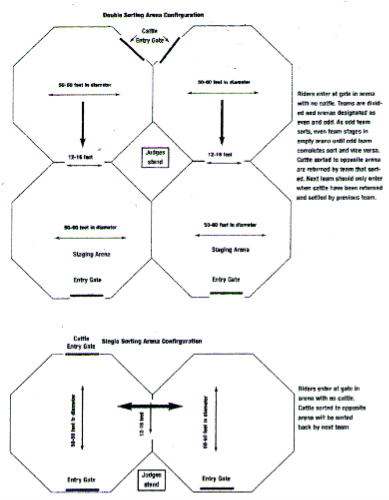 30